Телефоны доверияПсихологическая помощьГОРОДСКОЙ ТЕЛЕФОН ДОВЕРИЯ+375 44 54 401 22Круглосуточно по выходным и праздничным дням, в рабочие дни с 20.00 до 08.00ТЕЛЕФОН ДОВЕРИЯ ДЛЯ ДЕТЕЙ И ПОДРОСТКОВ6-55-81СЛУЖБА СРОЧНОГО РЕАГИРОВАНИЯ6-56-12ТЕЛЕФОН ДЛЯ КОНСУЛЬТАЦИЙ6-41-02Время работы: с 13.00 до 15.00 в рабочие дни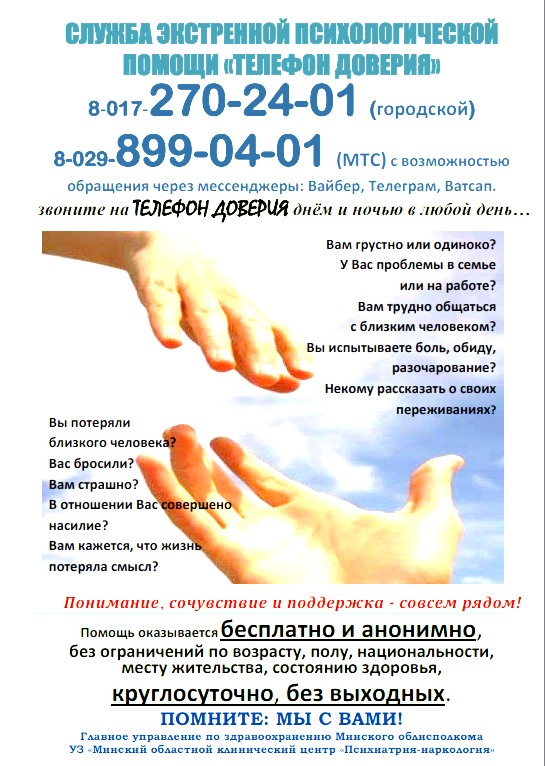 Информация о телефонах доверия8017-270-24-01 областной экстренный круглосуточный «телефон доверия» психологической службы, можно обращаться через мессенджеры Телеграмм, Вайбер, Ватсап по номеру  +37529899040165612 – «Служба срочного реагирования» по оказанию экстренной помощи несовершеннолетним, ставшим жертвами жестокого обращения или неудовлетворения их жизненных потребностей в ГУО «Жодинский социально-педагогический центр» (круглосуточно, анонимно).64102 (с 13.00 до 15.00), +375 44 544 01 22 (круглосуточно) – телефон оказания психологической помощи УЗ «Жодинская центральная городская больница».48604 — телефон доверия и 48900 — телефон «горячей линии» ГУ «Жодинский территориальный центр социального обслуживания населения» (в рабочие дни с 8.00 до 17.00).44897 – «горячая телефонная линия» ГУ «ЖГЦГиЭ» по профилактике инфекционных заболеваний, проблемам ВИЧ/СПИД.102 или 6 38 44 — телефоны «горячей линии» Жодинского ГОВД, по которым можно сообщить информацию о семейном неблагополучии, о случаях насилия в отношении несовершеннолетних, о местах изготовления и сбыта самогона и фальсифицированной спиртосодержащей жидкостиТелефоны для записи на приём в УЗ «Минский областной клинический центр «Психиатрия-наркология» (психологическая, психотерапевтическая, наркологическая, психиатрическая, сексологическая помощь) для жителей Минской области:+375 29 101 73 73   +375 29 774 66 59       +375 17 331 90 64Адрес: г. Минск, ул. П.Бровки, 7